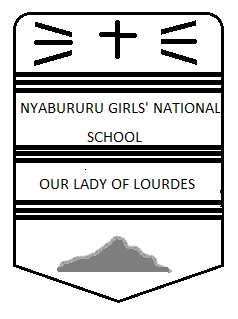 FORM 2 C.R.E CAT 1 TERM 3 2017TIME: 2 HOURSInstructionsAnswer any five questions in the foolscaps provided                                             FOR OFFICIAL USE ONLY(a) Outline the messages of Prophet Nathan about the Messiah.			(6mks)	(b) State the Jewish expectations of the Messiah.					(7mks)(c) State ways in which Jesus fulfilled the prophecies of the suffering servant.	(7mks)(a) Outline the message of Angel Gabriel to Mary in Luke 1:26-38.			(6mks)(b) Explain what the magnificat reveal about the nature of God.			(6mks)(c) Identify six qualities shown by Jesus when He accompanied His parents to the temple at the age of twelve.									(8mks)(a) Outline the teaching of John the Baptist on social justice.			(6mks)(b) Outline the teaching of John the Baptist about Jesus.				(7mks)(c) State the relevance of the teaching of John the Baptist to Christian life today.   (7mks)																		(a) Describe the incident when Jesus was rejected at Nazareth.  Luke 4:16-30.	(7mks)(b) Give reasons why Jesus faced opposition from the Pharisees in Galilee.                             Luke 5:12-6:11.									(6mks)(c) State ways in which church leaders can respond to those who oppose them in their work.											(7mks)(a) Give reasons why Jesus commissioned the twelve disciples.			(6mks)(b) Describe the transfiguration of Jesus.  Luke 9:28-36.				(7mks)(c) State six lessons Christians learn from the transfiguration.			(6mks)(a) Describe Jesus’ visit to Martha and Mary.  Luke 10:38-42			(7mks)(b) Outline the contents of the Lord’s Prayer.				.	(6mks)(c) Give reasons why Christians pray.						(7mks)Date doneInvigilatorDate returnedDate revisedQUESTIONMAX SCORECANDIDATE’S SCORE120220320420520620TOTAL100%